Social Events 2018Please book all events through the office.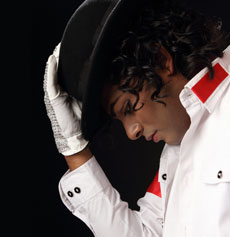 Michael Jackson Tribute Price: £15.00 Including Supper                                             Dress: Smart CasualDate: Saturday 20th January ’18 – Doors Open 6.30pmAn incredible tribute artist lookalike, sound alike and dance alike. Unlike most tribute acts out there, Nearly Jackson has a close resemblance to the king of pop. He sings 100% live and performs mesmerizing dance routines.Tickets are sure to go quick so please book early so as not to be disappointed.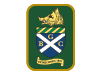 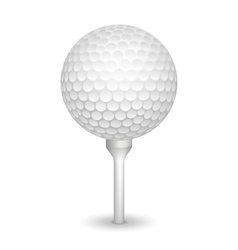 Junior Dinner        Price: £12.50                                                                               Dress: Jacket & TieDate: Friday 26th JanuaryJunior members have already received their invitation to the Junior Prize Presentation & Dinner. Parents and relations are also very welcome to attend and we hope that at least one member of your family will be able to accompany you to what is a formal, but relaxed and enjoyable evening. Dinner will be served at 6.30pm prompt.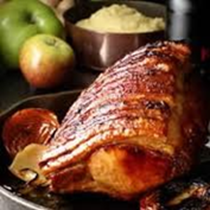  Sunday LunchPrice: Adult £9.50 Under 12's £6.50 (One Course)      Dress: Smart CasualDate: Sunday 28th January Following on from the success of our previous Sunday Lunches, why not book and then dine in our wonderful restaurant enjoying the chef’s superb Sunday Lunch.  Service will be from 12 noon until 3.00pm and there will also be a choice of starters, desserts available along with tea and coffee.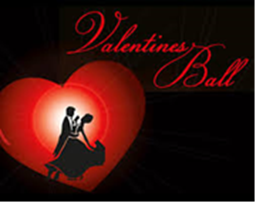 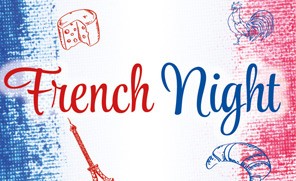 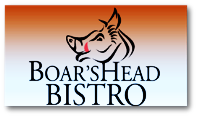 